Avustus haetaan maksuun yhdessä erässä.Avustus on haettava maksuun 31.10.2024 mennessä.Huomioithan, että maksatushakemuksen lähettämisellä ARAan, annat suostumuksen maksatushakemuksen yhteydessä toimitetun materiaalin käyttöön mahdollisiin valtionhallinnon tutkimus- ja selvityshankkeisiin. Suostumus on avustuksen maksamisen edellytys ja siitä säädetään valtioneuvoston asetuksessa 773/2022.HUOM! Liitä maksatushakemukseen:Urakoitsijan tekemä lopputarkastuspöytäkirja, josta käy ilmi, että uusitun laitteiston mitoituksen perusteena oleva kaukolämmön tuloveden lämpötila on enintään 90 celsius-astetta, sekä onko järjestelmälle tehty tasapainotus ja säätö. Laskut ja kuitit/tiliote, joista voi todeta laskut maksetuiksi tai vaihtoehtoisesti kirjanpitäjän allekirjoituksellaan varmentama pääkirjanote kirjanpitoon kirjatuista toteutuneista kustannuksista. Pääkirjanotteesta on selvittävä laskuttaja, summa ja maksupäivä. Kustannukset tulee pitää omana kustannuslajinaan kirjanpidossa.
Alkuperäiset kuitit ja tositteet tulee säilyttää 6 vuotta päätöksentekohetkestä.Hakemus lähetetään osoitteeseen: Asumisen rahoitus- ja kehittämiskeskus, PL 30, 15141 LAHTI.Sähköpostiosoite on maksatukset@ara.fi tai kirjaamo.ara@ara.fi Hakemuksen voi lähettää ARAan myös turvasähköpostissa osoitteeseen https://turvaviesti.ara.fi/ tai verkkoasioinnin kautta. Annan suostumukseni sähköiseen tiedoksiantoon ilmoittamaani sähköpostiosoitteeseen ilman erillistä päätöksen postitusta.AVUSTUSPÄÄTÖSTOTEUTUNEET TOIMENPITEETHuomioithan, että maksatusta ei voi hakea muihin rakennuksiin tai toimenpiteisiin, kuin mihin avustusta on avustuspäätöksellä myönnetty.Henkilötietojen käsittelyEU:n yleisen tietosuoja-asetuksen 13 ja 14 artiklan mukaiset tiedot lomakkeeseen liittyvistä rekistereistä ja henkilötietojen käsittelystä saa osoitteesta: www.ara.fi/tietosuojaHenkilötietojanne käsitellään tietosuojaselosteissa kerrotulla tavalla.EDELLÄ ANTAMANI TIEDOT VAKUUTAN OIKEIKSIPÄIVÄYS JA ALLEKIRJOITUSPäivämäärä      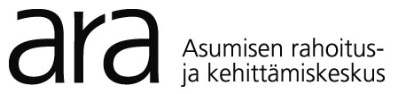 MAKSATUSHAKEMUS MATALALÄMPÖTILAISEEN KAUKOLÄMPÖÖN SIIRTYMISEKSIAVUSTUKSEN SAAJAN YHTEYSTIEDOTAVUSTUKSEN SAAJAN YHTEYSTIEDOTAvustuksen saajaAvustuksen saajaY-tunnus/henkilötunnusAvustuksen saajan kuntaAsiamies, jos eri kuin saajaYritysKatuosoitePostinumero ja postitoimipaikkaSähköpostiosoitePuhelinnumeroAvustuksen saajan PANKKIYHTEYSTIEDOTAvustuksen saajan PANKKIYHTEYSTIEDOTPankin nimiPankin nimiIBAN-tilinumeroBIC-koodiMyönnetty avustus (euroina)PäivämääräDiaarinumeroToimenpiteiden valmistumispäivämäärä:Toimenpiteiden valmistumispäivämäärä:KiinteistötunnusKiinteistötunnusHakijan allekirjoitusNimenselvennysHakijan allekirjoitusNimenselvennys 